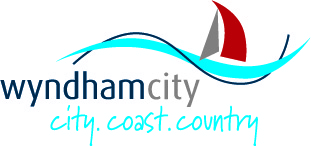 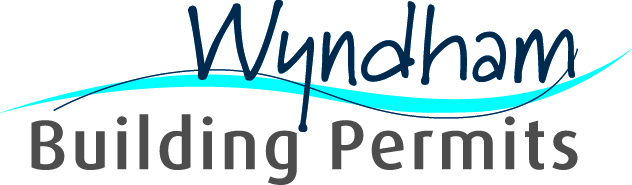 INFORMATION TO BE LODGED FOR BUILDING PERMITSDWELLING ADDITIONS/ALTERATIONS1.	Application form for Building Permit to be completed and signed showing all building practitioners and relevant registration numbers, if applicable.2.	Copy of Title and Titles Office approved Plan of Subdivision, Covenants or Agreements.
Note:  (On-line Covenants and Agreements are called “Instruments”) For any enquiries re copy of title, contact Land Titles Office, 570 Bourke Street,Melbourne. Phone:  8636 2010 – or website:   www.landata.vic.gov.au
      Covenant details and developers consent where appropriate.Evidence of ownership as indicated on Title, Contract of Sale or Solicitors letter.Where the project cost exceeds $16,000 and the works are to be carried out as an owner builder a certificate of consent from the Building Practitioners Board is required. (For further information you can contact the Building Practitioners Board on 1300 815 127)Copy of town planning permit and endorsed plans where applicable.Form 29B from town planning where there are proposed alterations to the façade of the existing building.Three copies of energy efficiency reports and endorsed plans.Three copies of complete sets of plans and specifications (please see next page).Three copies of site and soil investigation reports for all additions in excess of 35m2  or where the cost of work exceeds $12,000.11.	If the proposed works are to be located over an easement, evidence of consent from relevant water supply authority and relevant Council Department.12.	Where improvements having a value of more than $16,000.00 are proposed to a dwelling and a builder has been engaged to carry out the works, it is necessary to provide evidence of insurance cover for domestic works pursuant to the Domestic Building Contracts Act 1995. Where the builder is engaged to carry out works with a value of $5000.00 - $16,000.00 the builder is to be a registered practitioner.13.	Fees to be paid at lodgement of application.14.	A State Government Levy is applicable for works in excess of $10,000.00.
15.	An Infrastructure Recovery charge for works located in declared areas if applicable.16.	Bushfire attack level assessment in accordance with AS 3959. If located in an area designated as subject to bushfire at	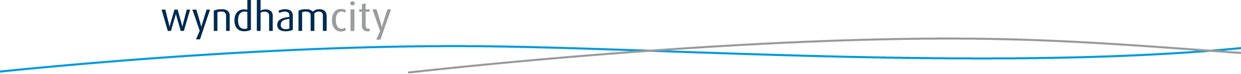 NOTE:  In all cases, the plans must include a site plan showing the location of all existing buildings on the allotment, siting of proposed building works, method of drainage, construction details, location of neighbours habitable room windows, overlooking diagrams, overshadowing diagrams, car parking facilities and permeability details.  Refer to Council’s “General Siting Requirements for single dwellings and outbuildings” or the Building Regulations Each complete set of drawings is to include:A copy of drawings showing the plan at each floor level, elevations, sections, dimensions, the sizes and locations of structural members to a scale of not less than 1:100, together with any details that are necessary to show compliance to a scale of not less than 1:20, or other approved scales:A copy of allotment plan to a scale of not less than 1:500 or other approved scale, showing the matters set out below: (a to h).The boundaries and dimensions of the allotment and any relevant easements; and
The distance to the nearest intersecting street; and
 	The position and dimensions of the proposed building and its relationship to - 
		(i)	the boundaries of the allotment; and
		(ii)	any existing building on the allotment; and
		(iii)	any part of a building or land on an adjoining allotment where 
			necessary to show compliance with the Act and these Regulations; and
The levels of the allotment, the floors of the building, street drainage channel
		 and stormwater drain; and
The layout of drains to the point of discharge on the allotment together with
		 details necessary to show compliance with the Act and these Regulations; and
	The location, dimensions and area of impermeable surfaces covering the 				allotment; and
The location and dimensions of car parking spaces; and
The location, dimensions and area of private open space.A copy of specifications describing materials and methods to be used in the construction: andA copy of any computations or reports necessary to demonstrate that the building would, if constructed in accordance with the computations and reports, comply with the Building Regulations together with a Certificate of Compliance-Design.If you have any queries contact the Building services Department on 9742 0718. 